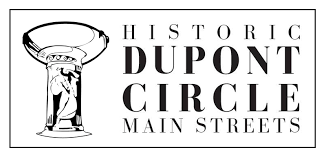 Business Assessment & Marketing Assistance A free program for qualifying businesses,provided by Historic Dupont Circle Main Street, to support the growth and success of our small businesses.Historic Dupont Circle Main Streets offers business and marketing assistance for retail businesses (shops, restaurants, services, and museums) in Dupont Circle. This assistance grant can be used for any of the categories listed below. Grant funds are to be used for consulting time (not for cash), are competitive, and will be offered until funds are expended by September 2020.Please fill out this form to schedule a consultation to discuss your needs. Please scan or photograph this form once complete, and email it to cherielester@gmail.com, or call me at 202-270-5334 for pick up. Thank you and feel free to contact either myself, or Bill McLeod (execdirector@dupontcircle.biz) with questions.Thank you,Cherie LesterSmall Business ConsultantHistoric Dupont Circle Main Street202.270.5334Your Name:Business Name:Address:Email:Phone:*all forms must include an email addressTell us what you’d like assistance with:Marketing𐀡  Marketing 101𐀡  Digital Assessment (website, google/GMB) 𐀡  Basic collateral design (handouts/flyers or digital ads)𐀡  Basic design training: Create your own ads with Canva, Crello or Word Swag𐀡  Social Media Training (Twitter, Facebook, Instagram or Google)𐀡  Instagram Stories: Tips & Tricks𐀡  Events 101: How to get started (training, planning & where to advertise)𐀡  Social Media photography tips𐀡  Branding𐀡  Photo session: Come take photos of my biz𐀡  Adding a retail pop-up to your existing businessGeneral Business𐀡  Management Assistance𐀡  Strategic Planning𐀡  Growth Strategy𐀡  Human Resources𐀡  Staff Training𐀡  Legal Assistance𐀡  Contracting𐀡  Real Estate Acquisition𐀡  Technology𐀡  Industry Specific Consultants𐀡  Franchising𐀡  Financial Assistance:𐀡  Point of sale software𐀡  Accounting𐀡  Access to Capital/Loans𐀡  Business valuation for sale𐀡  Financial Needs Assessment𐀡  Print advertising𐀡  Website (new, or existing)𐀡  Web sales𐀡  Ecommerce: Ebay, Etsy, Amazon sales𐀡  Government Assistance:𐀡  Licensing & Compliance𐀡  Regulatory Information𐀡  Certifications (Clean Hands, CBE)𐀡  Selling to the DC GovernmentDesign Assistance:𐀡  Signage and Awning𐀡  Façade𐀡  Windows𐀡  Structural (roof, joists, etc.)𐀡  Logo Design𐀡  How Do I Look?  Curb Appeal & Exterior Upgrades𐀡  Retail Merchandising 𐀡  Window displays𐀡  Retail Display (shelves/units)Other assistance (please print): __________________________________________________________________________________________________________________________________________________________________________________________________________________________________________________________________________________________________________________________________________________________________________________________________________________________________________________________________________________________________________________Dupont Circle Main Streets9 Dupont Circle, NWWashington DC  20036           